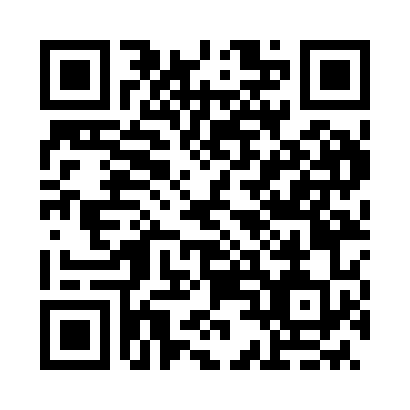 Prayer times for Kartal, HungaryMon 1 Apr 2024 - Tue 30 Apr 2024High Latitude Method: Midnight RulePrayer Calculation Method: Muslim World LeagueAsar Calculation Method: HanafiPrayer times provided by https://www.salahtimes.comDateDayFajrSunriseDhuhrAsrMaghribIsha1Mon4:326:2012:465:147:128:542Tue4:306:1812:455:157:148:553Wed4:276:1612:455:167:158:574Thu4:256:1412:455:177:168:595Fri4:226:1212:445:187:189:016Sat4:206:1012:445:197:199:037Sun4:176:0812:445:207:219:058Mon4:156:0612:445:217:229:069Tue4:126:0412:435:227:249:0810Wed4:106:0212:435:237:259:1011Thu4:076:0012:435:247:269:1212Fri4:055:5812:435:257:289:1413Sat4:025:5612:425:267:299:1614Sun4:005:5412:425:277:319:1815Mon3:575:5212:425:287:329:2016Tue3:555:5012:425:297:339:2217Wed3:525:4912:415:307:359:2418Thu3:505:4712:415:307:369:2619Fri3:475:4512:415:317:389:2820Sat3:455:4312:415:327:399:3021Sun3:425:4112:405:337:419:3222Mon3:395:3912:405:347:429:3423Tue3:375:3812:405:357:439:3624Wed3:345:3612:405:367:459:3925Thu3:325:3412:405:377:469:4126Fri3:295:3212:405:387:489:4327Sat3:265:3112:395:387:499:4528Sun3:245:2912:395:397:509:4729Mon3:215:2712:395:407:529:4930Tue3:195:2612:395:417:539:52